WNIOSEK O OBJĘCIE PATRONATEM BURMISTRZA MIASTA I GMINY PIASECZNO WYDARZENIA O CHARAKTERZE LOKALNYM LUB PONADLOKALNYM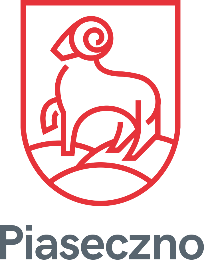 Wnioskodawca: …………………………………………………………………………………………………………….…………………….Forma prawna (organizacja pozarządowa, instytucja publiczna, osoba prywatna itd.) …………….……………………………………………………………………………………………………………………………………………………………………….Adres: ………………………………………………………………………………………………….………………………..…………………….Telefon: ………………………………………………………………………………………………….……………………..…………………….Adres e-mail: ……………………………………………………………………………………………………………..………………….…….Osoba do kontaktu (Imię, nazwisko, nr telefonu) ………………………………………………………………………………..…………….....................................................................................................................................................Nazwa planowanego wydarzenia: ……………………………………………………………………….…………………..………..Termin i czas trwania wydarzenia: ……………………………………………..…………............................……….…..…..…………………………………………………………………………………………………………………………………………………………….Miejsce realizacji wydarzenia: ……………………………………………………………….…………………………………..……..………………………………………………………………………………………………………………………………………………..…………..Cel wydarzenia, założenia / oczekiwania / rezultaty: …………………………………………………………………………………………………………………………………………………………………………………………………………………………………..…..………………………………………………………………………………………………………………………………………………………..…..………………………………………………………………………………………………………………………………………………………..…..…………………………………………………………………………………………………………………………………………………………....Opis planowanego wydarzenia wraz z programem: ……………………………………………………………………………....................................................................................................................................................................………………………………………………………………………………………………………………………………………………………..…..……………………………………………………………………………………………………………………………………………………...…....……………………………………………………………………………………………………………………………………………………..……..………………………………………………………………………………………………………………………………………………………..…..Zasięg wydarzenia: lokalnyogólnopolskimiędzynarodowyCharakter wydarzenia:promocja Gminy Piasecznoedukacyjnykulturalnynaukowyspołecznysportowyturystyczno-rekreacyjnyinny: …………………………………………………………………………………………………………………………………….….Źródło finansowania wydarzenia: środki własneśrodki UEsponsoringinneCzy udział w wydarzeniu jest płatny? TAKNIECzy wnioskodawca planuje osiągnięcie zysku finansowego z przedsięwzięcia:TAK    NIECzy wystąpiono z wnioskiem o objęcie patronatem wydarzenia do innych instytucji?:  NIETAK (proszę wymienić instytucje) …………………………………………………………………….………….…………………………………………………………………………………………………………………………………….…………………………………………………………………………………………………………………………………….Partnerzy i / lub współorganizatorzy, patroni honorowi  i medialni: …………………………………….………………………………………………………………………………………………………………………………………………..………………………………………………………………………………………………………………………………………………..………………………………………………………………………………………………………………………………………………..Do wniosku dołączono:program przedsięwzięciaregulamin przedsięwzięciainne: ……………………………………………………………………………………………………………………………Informuję, że zapoznałem/am się z zasadami obejmowania przedsięwzięć patronatem Burmistrza Miasta i Gminy Piaseczno i w pełni je akceptuję.Oświadczam, że w związku z przedsięwzięciem nie będą prowadzone żadne działania o charakterze promocyjnym konkretnych produktów, usług, firm w takiej formie, która mogłaby sugerować poparcie Burmistrza Miasta i Gminy Piaseczno lub Urzędu Miasta i Gminy w Piasecznie.……..…………………..…………………………….………….(Data i podpis Wnioskodawcy)Wypełnia Biuro Promocji i Kultury Gminy PiasecznoData rozpatrzenia wniosku: ………………………………………………………………………………………………..Opinia Dyrektora / pracownika Biura Promocji i Kultury Gminy Piaseczno:Wniosek rozpatrzono:pozytywnienegatywnieUwagi: ……………………………………………………………………………………………………………………………..…….………………………………………………………………………………………………………………………………………………..………………………………………………………………………………………………………………………………………………..………………………………………………………………………………………………………………………………………………..………………………………………………………………………………………………………………………………………………..Wyrażam zgodę / Nie wyrażam zgodyna objęcie patronatem……..…………………..…………………………….………….(Data i podpis Burmistrza)